========================================================09.06.2015                                   с. Рязановка                                          № 10-пОб утверждении Порядка и организации проведения мониторинга федерального законодательства, законодательства Оренбургской области и ревизии муниципальных правовых актов муниципального образования Рязановский сельсовет на соответствие вновь принятым нормативным правовым актам Российской Федерации и Оренбургской областиВ целях совершенствования работы органов местного самоуправления глава муниципального образования постановляю:Утвердить Положение о порядке осуществления мониторинга федерального законодательства, законодательства Оренбургской области и ревизии муниципальных правовых актов муниципального образования на соответствие вновь принятым нормативным правовым актам Российской Федерации и оренбургской области согласно приложению.Определить ответственным лицом за мониторинг и ревизию муниципальных правовых актов специалиста администрации Кулясову Ольгу Васильевну.Настоящее постановление вступает в силу после обнародования .Глава администрации                                                                  А.В. БрусиловРазослано: прокурору района, в дело, в администрацию района Игнатову А.В. для размещения в сети «Интернет».Приложение кпостановлению главы администрации№ 10-п от 09.06.2015ПОЛОЖЕНИЕо порядке осуществления мониторинга федерального законодательства, законодательства Оренбургской области и ревизии муниципальных правовых актов муниципального образования Рязановский сельсовет на соответствие вновь принятым нормативным правовым актам Российской федерации и Оренбургской областиОбщие положенияНастоящее Положение определяет порядок осуществления мониторинга федерального законодательства, законодательства Оренбургской области и ревизии муниципальных правовых актов на соответствие вновь принятым нормативным правовым актам Российской федерации и Оренбургской области.Мониторинг федерального законодательства, законодательства Оренбургской области и ревизия муниципальных правовых актов на соответствие вновь принятым правовым актам Российской Федерации и Оренбургской области – это систематическая, комплексная деятельность органов местного самоуправления по анализу, обобщению и отражению состояния федерального законодательства, законодательства оренбургской области, муниципальных правовых актов принятых на местном уровне.Мониторинг федерального законодательства, законодательства Оренбургской области и ревизия муниципальных правовых актов осуществляется органами и должностными лицами местного самоуправления муниципального района по вопросам, относящимся к их компетенции.Принципами проведения мониторинга федерального  законодательства, законодательства Оренбургской области и ревизии муниципальных правовых актов муниципального образования Рязановский сельсовет являются:- законность;- полнота анализа нормативных правовых актов;- актуальность и достоверность информации;- обоснованность выводов;- профессионализм лиц, осуществляющих мониторинг федерального законодательства, законодательства Оренбургской области и ревизию муниципальных правовых актов на соответствие вновь принятым нормативным правовым актам Российской федерации и Оренбургской области;- ответственность за результат мониторинга федерального законодательства, законодательства Оренбургской области и ревизию муниципальных правовых актов на соответствие вновь принятым нормативным правовым актам Российской Федерации и Оренбургской области.2. Мониторинг федерального законодательства, законодательства Оренбургской области и ревизии муниципальных правовых актов на соответствие вновь принятым нормативным правовым актам Российской Федерации и Оренбургской области.Мониторинг федерального законодательства, законодательства Оренбургской области и ревизия муниципальных правовых актов муниципального образования проводится администрацией  муниципального образования Рязановский сельсовет постоянно. По результатам проведения мониторинга федерального законодательства, законодательства Оренбургской области и ревизии муниципальных правовых актов муниципального образования ежеквартально готовится итоговый документ – обзор законодательства в соответствующей сфере правоотношений. Обзор законодательства предоставляется главе муниципального образования Рязановский сельсовет за тридцать календарных дней до окончания текущего квартала.      Представляемый обзор должен отвечать требованиям актуальности, полноты и достоверности сведений.      К отбору прилагается информация в виде таблиц или перечней действующих нормативных правовых актов Российской Федерации, Оренбургской области и муниципальных правовых актов в рассматриваемой сфере правового регулирования (с указанием в них по каждому акту реквизитов и иных сведений).Обзор законодательства включает в себя следующие разделы:- введение;- анализ федерального законодательства, законодательства Оренбургской области в соответствующей сфере правового регулирования;- полномочия органа местного самоуправления муниципального образования Рязановский сельсовет в соответствующей сфере правового регулирования;- анализ действующих муниципальных правовых актов муниципального образования Рязановский сельсовет в соответствующей сфере правоотношений;- выводы. В разделе «Введение» обосновывается необходимость проведения мониторинга федерального законодательства, законодательства Оренбургской области и ревизии муниципальных правовых актов в соответствующей сфере общественных правоотношений.В разделе «Анализ федерального законодательства, законодательства оренбургской области в соответствующей сфере правового регулирования»:Указывается предмет и состояние правового регулирования в соответствующей сфере правоотношений.В случае повторного проведения мониторинга федерального законодательства, законодательства Оренбургской области и ревизии муниципальных правовых актов на соответствие вновь принятым нормативным правовым актам федерального законодательства, законодательства Оренбургской области в конкретной сфере правового регулирования в обзоре также отражается динамика развития федерального законодательства, законодательства Оренбургской области за рассматриваемый период (квартал, полугодие, год).       В обзор включаются  сведения о вновь принятых федеральных законах, нормативных актах Президента Российской федерации и Правительства Российской Федерации, федеральных органов исполнительной власти, законах Оренбургской области, нормативных актах Губернатора и Правительства Оренбургской области, органов исполнительной власти Оренбургской области об устранении ранее отмечавшихся пробелов и (или) коллизий федерального законодательства, законодательства Оренбургской области.В разделе «Полномочия органа местного самоуправления муниципального образования Рязановский сельсовет в соответствующей сфере правового регулирования»:Определяются полномочия муниципального образования  Рязановский сельсовет в соответствующей сфере правоотношений, предоставленным федеральным законодательством, законодательством Оренбургской области.    При возможности рекомендуется указывать исчерпывающий перечень полномочий муниципального образования Рязановский сельсовет.    Данные полномочия обосновываются ссылками на конкретные статьи федеральных правовых актов, нормативных правовых актов Оренбургской области с указанием их реквизитов.В случае повторного проведения мониторинга федерального законодательства, Законодательства Оренбургской области и ревизии муниципальных правовых актов муниципального образования Рязановский сельсовет на соответствие вновь принятым нормативным правовым актам в конкретной сфере правоотношений в обзоре также отражается динамика предоставления федеральным законодательством, законодательством Оренбургской области органу местного самоуправления муниципального образования Рязановский сельсовет полномочий в рассматриваемой сфере правоотношений за рассматриваемый период (квартал, полугодие, год), включая перечень полномочий и правовые основания их предоставления муниципальному образованию Рязановский сельсовет.В разделе «Анализ действующих муниципальных правовых актов муниципального образования Рязановский сельсовет в соответствующей сфере правоотношений»:Дается оценка реализации органом местного самоуправления муниципального образования Рязановский сельсовет полномочий, предоставляемых федеральным законодательством, законодательством Оренбургской области, по принятию акта, а также соответствия федеральному законодательству, законодательству Оренбургской области муниципальных правовых актов муниципального образования Рязановский сельсовет, в соответствующей сфере правоотношений.Определяется основание правового регулирования в муниципальном образовании Рязановский сельсовет, в соответствующей сфере правоотношений.   Указывается количество действующих муниципальных правовых актов муниципального образования Рязановский сельсовет, в соответствующей сфере.    Оцениваются муниципальные правовые акты муниципального образования Рязановский сельсовет, полнота и достаточность реализаций в муниципальном образовании Рязановский сельсовет полномочий в соответствующей сфере правоотношений, предоставленных федеральным законодательством, законодательством Оренбургской области.    В обзоре также указываются правовые пробелы в действующих муниципальных правовых актах муниципального образования Рязановский сельсовет в соответствующей сфере правоотношений.    Пробелы в правовом регулировании отражаются с учетом указанной в обзоре оценки реализации муниципальным образованием Рязановский сельсовет полномочий, предоставляемых федеральным законодательством, законодательством Оренбургской области.В случае повторного проведения мониторинга федерального законодательства, законодательства Оренбургской области и ревизии муниципальных правовых актов муниципального образования Рязановский сельсовет на соответствие вновь принятым нормативным правовым актам в конкретной сфере правового регулирования, также отражается динамика состояния правового регулирования в муниципальном образовании Рязановский сельсовет за рассматриваемый период (квартал, полугодие, год).    В данной информации указываются полномочия муниципального образования Рязановский сельсовет, урегулированные федеральным законодательством, законодательством Оренбургской области, муниципальными правовыми актами за рассматриваемый период из числа ранее указанных в предыдущем обзоре пробелов в правовом регулировании.Кроме того, отражаются следующие количественные показатели:- количество принятых органом местного самоуправления муниципальных правовых актов за рассматриваемый период (квартал, полугодие, год);- количество действовавших муниципальных правовых актов на момент проведения мониторинга федерального законодательства, законодательства Оренбургской области  и ревизии муниципальных правовых актов на соответствие вновь принятым нормативным правовым актам.2.7.5. Производится оценка соответствия действующих муниципальных правовых актов в соответствующей сфере правоотношений федеральному законодательству, законодательству оренбургской области.          В разделе «Выводы» включаются предложения о совершенствовании федерального законодательства, законодательства Оренбургской области и муниципальных правовых актов с указанием перечня муниципальных правовых актов, подлежащих разработке, сроков и ответственных структурных органов муниципального образования Рязановский сельсовет.Координация деятельности по мониторингу федерального законодательства, законодательства Оренбургской области и ревизии муниципальных правовых актов на соответствие вновь принятым нормативным правовым актам Российской Федерации и Оренбургской области.    Координация деятельности по мониторингу федерального законодательства, законодательства Оренбургской области и ревизии муниципальных правовых актов Оренбургской области осуществляется муниципальным образованием Рязановский сельсовет путем:- подготовки и разработки проектов муниципальных правовых актов и контроля за их исполнением;- представления информации о вновь принятых федеральных законов, законов Оренбургской области и изменениях внесенных в федеральные законы, законы Оренбургской области.Мониторинг федерального законодательства, законодательства Оренбургской области и ревизии муниципальных правовых актов на соответствие вновь принятым нормативным правовым актам Российской Федерации и Оренбургской областиСодержание № ОБЗОР ЗАКОНОДАТЕЛЬСТВА              Мониторинг и 	                      Повторный                                                                           ревизия за                            мониторинг и                                                                                                               ревизия за                                                                  «   »20-г.                                 «   » 20-г.  1 Введение                                                     <1>                                         <1>Анализ федеральногозаконодательства,законодательства Оренбургской             <2>                                          <2>области в соответствующей                                                                     <3>сфере правового регулированияПолномочия органа местногосамоуправления муниципального           <4>                                            <4>образования в соответствующей                                                                <5>сфере правового регулированияАнализ действующихмуниципальных правовых актов             <6>                                           <6>в соответствующей сфере                                                                          <7>правоотношений5   Выводы                                                      <8>                                            <8><1>    Обоснования необходимости проведения мониторинга федерального законодательства, законодательства Оренбургской  области и ревизии муниципальных правовых актов в соответствующей сфере общественных правоотношений.<2>    Предмет и состояние правового регулирования в соответствующей сфере правоотношений.<3>    Динамика развития федерального законодательства, законодательства Оренбургской области за рассматриваемый период (квартал, полугодие, год).Сведения о вновь принятых федеральных законах, нормативных актах президента РФ и Правительства РФ, федеральных органов исполнительной власти, законах Оренбургской области, нормативных актах Губернатора и Правительства Оренбургской области, органов исполнительной власти Оренбургской области об устранении ранее отмечавшихся пробелов и (или) коллизий федерального законодательства, законодательства Оренбургской области .<4>    Полномочия муниципального образования в соответствующей сфере правоотношений, предоставленным федеральным законодательством, законодательством Оренбургской области. Перечень полномочий муниципального образования со ссылками на статьи и реквизиты правовых актов.<5>    Динамика предоставления федеральным законодательством, законодательством Оренбургской области органу местного самоуправления муниципального образования полномочий в рассматриваемой сфере правоотношений за рассматриваемый период (квартал, полугодие, год),  включая перечень полномочий и правовые  основания их предоставления муниципальному образованию.<6>     Анализ включает следующее:Оценка реализации органом местного самоуправления муниципального образования полномочий, предоставляемых федеральным законодательством, законодательством Оренбургской области, по принятию акта, а также соответствия федеральному законодательству, законодательству Оренбургской области муниципальных правовых актов муниципального образования в соответствующей сфере правоотношений.Состояние правового регулирования в муниципальном образовании в соответствующей сфере правоотношений. Количество действующих муниципальных правовых актов муниципального образования в соответствующей сфере.    Полнота и достаточность реализаций в муниципальном образовании полномочий в соответствующей сфере правоотношений, предоставленных федеральным законодательством, законодательством Оренбургской области.    Правовые пробелы в действующих муниципальных правовых актах муниципального образования в соответствующей сфере правоотношений.    Пробелы в правовом регулировании отражаются с учетом указанной в обзоре оценки реализации муниципальным образованием полномочий, предоставляемых федеральным законодательством, законодательством Оренбургской области.Количественные показатели:- количество принятых органом местного самоуправления муниципальных правовых актов за рассматриваемый период (квартал, полугодие, год);- количество действовавших муниципальных правовых актов на момент проведения мониторинга федерального  законодательства, законодательства Оренбургской области и ревизии муниципальных правовых актов на соответствие вновь принятым нормативным правовым актам. Оценка соответствия действующих муниципальных правовых актов в соответствующей сфере правоотношений федеральному законодательству, законодательству Оренбургской области.<7>    Динамика состояния правового регулирования в муниципальном              образовании за рассматриваемый период (квартал, полугодие, год).           Полномочия муниципального образования, урегулированные             федеральным законодательством, законодательством Оренбургской               области, муниципальными правовыми актами за рассматриваемый             период, из числа ранее указанных в предыдущем обзоре пробелов в             правовом регулировании.<8>    Предложения о совершенствовании федерального законодательства,          законодательства Оренбургской области и муниципальных правовых          актов с указанием перечня муниципальных правовых актов, подлежа-          щих разработке, сроков и ответственных структурных органов муни-          пального образования.Указывается наименование муниципального образованияУказывается дата размещения муниципального нормативного правового акта на официальном стенде обнародованияНомер указывается в случае опубликования в газете  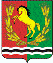 АДМИНИСТРАЦИЯМУНИЦИПАЛЬНОГО ОБРАЗОВАНИЯ РЯЗАНОВСКИЙ СЕЛЬСОВЕТ АСЕКЕВСКОГО РАЙОНА ОРЕНБУРГСКОЙ ОБЛАСТИП О С Т А Н О В Л Е Н И Е